1. Hakija2. Tuen kohde (rastitetaan vain yksi kohta)3. Tuettavat toimenpiteet4. Tukimuoto5. Rahoitussuunnitelma*) Asuinrakennusten rakentamisessa alv mukana6. Luvat7. Lisätietoja (Selvitys hakijan ammattitaidosta. Hakija voi esittää myös muita tukikelpoisuuteen ja valintaan vaikuttavia seikkoja. Jos lomakkeen tila ei riitä, voidaan käyttää erillistä liitettä)8. Hakijan vakuutus ja suostumusHAKUOHJEETTuen hakeminenTätä lomaketta käytetään haettaessa porotalouden ja luontaiselinkeinojen rakennetukilain (986/2011) mukaista rahoitustukea. Jokaista investointia tai toimenpidettä varten laaditaan oma hakemus.Hakemus on toimitettava Lapin ELY-keskukseen. Hakemus tulee vireille, kun se on saapunut Lapin ELY-keskukseen ja se täyttää vireille tulon ehdot.Valtionlainaa koskevassa tukihakemuksessa pitää olla pankin luottolupaus (lomake 3549L) sekä liiketoimintasuunnitelma (3547).AloittaminenRakennetukilain 11 § 2 momenttia lukuun ottamatta rakentamis-, laajentamis- tai peruskorjaustyötä taikka muuta työtä ei saa aloittaa eikä lopullista luovutuskirjaa tai muuta sopimusta saa allekirjoittaa ennen kuin hakemus on tullut vireille. Paliskunnan aitojen kunnossapitotukea ei myönnetä, jos kunnossapito on aloitettu ennen kuin hakemus on tullut vireille.Aloittamista on esim.- 	Rakennettaessa tai laajennettaessa perustusten valutyön aloittaminen, tai muu vastaava- 	Lopullinen sopimus tai lopullinen kauppakirja on allekirjoitettu tai sitova tilaus on tehty tai ensimmäinen erä on maksettuHankintojen kilpailuttaminenHankinta on hankintalain (laki julkisista hankinnoista ja käyttöoikeussopimuksista 1397/2016) perusteella kilpailutettava, jos tuen enimmäismäärä on yli 50 prosenttia seuraavissa investoinneissa: rakennusinvestoinnin kustannusarvio on vähintään 150 000 euroa (ilman ALV:a)tarvike-, kone- ja laitehankinnan arvo on vähintään 60 000 euroa (ilman ALV:a)Kilpailuttamisella tarkoitetaan sitä, että tuen saajan on järjestettävä hankinnasta avoin tarjouskilpailu sekä julkaistava hankintaa koskeva ilmoitus Hilma-ilmoituskanavassa www.hankintailmoitukset.fi. Lisätietoja: www.hankinnat.fi Tuettavien toimenpiteiden valintaTukea myöntäessään Lapin elinkeino-, liikenne- ja ympäristökeskus käyttää valintaperusteita. Tuettavien toimenpiteiden valinnassa otetaan huomioon seuraavat seikat:tuen kohteena olevan elinkeinotoiminnan taloudellisiin edellytyksiin vaikuttavat tekijät;toimenpiteen vaikutukset tuen kohteena olevan porotalousyrityksen tai luontaiselinkeinoyrityksen talouteen;toimenpiteen vaikutukset tuen kohteena olevan porotaloustilan tai luontaiselinkeinotilan tuotanto-olosuhteisiin työympäristön, luonnonvarojen kestävän käytön tai eläinten hyvinvoinnin kannalta.Asuntorakentamistuessa otetaan huomioon hakijan elinkeinotoiminnan edellytykset jatkuvaan kannattavaan toimintaan sekä hakijan ja hänen perheenjäsentensä asunto-olot ja niiden tarkoituksenmukaisuus. Muissa investoinneissa otetaan huomioon, miten suunniteltu investointi parantaa elinkeinon tai tilan taloudellisia toimintaedellytyksiä sekä edistää työturvallisuutta, työssä jaksamista, eläinten hyvinvointia tai energiatehokkuutta. Tuettavia toimenpiteitä valittaessa otetaan huomioon myös tilan sijainti saamelaiskäräjistä annetussa laissa (974/1995) tarkoitetulla saamelaisten kotiseutualueella ja erityisesti kolttalain (253/1995) 2 §:ssä tarkoitetulla alueella (koltta-alue).1. HakijaTuen myöntämisen edellytyksenä on, että harjoitetulla elinkeinolla voidaan osoittaa olevan edellytykset jatkuvaan kannattavuuteen.Tuki myönnetään 18 vuotta täyttäneelle porotalouden harjoittajalle. Asuinrakennuksen rakentamisessa, laajentamisessa tai peruskorjauksessa ikäraja on 60 vuotta ja muussa tuessa 65 vuotta. Hakijalla tulee olla riittävä ammattitaito. Tukea ei myönnetä, jos muusta kuin porotalouden rakennetukilaissa tarkoitetun elinkeinon harjoittamisesta saamat viimeksi toimitetussa valtionverotuksessa todetut verotettavat ansiotulot ylittävät 40 000 euroa vuodessa tai, jos hakijana ovat aviopuolisot yhdessä, yhteensä 60 000 euroa vuodessa. Tuloissa voidaan ottaa huomioon todennettavissa olevat muutokset.Rakentamistuki myönnetään tilan omistajalle/haltijalle. Jos tila on yhteishallinnassa, on kaikkien haltijoiden allekirjoitettava hakemus tai annettava kirjallinen suostumus. Näin ollen myös molempien puolisoiden on allekirjoitettava hakemus, mikäli he omistavat tilan yhteisesti tai toisen puolison on annettava kirjallinen suostumus. Tukikelpoisen henkilön tulee omistaa vähintään kolmasosa tilasta.Tilatunnuksena käytetään tunnusta, joka on annettu peltoala- ja eläinperusteisten tai muiden tukien yhteydessä. Tila sijaitsee siinä kunnassa, jossa sen talouskeskus sijaitsee. 2. Tuen kohdeTuotannollinen investointi käsittää seuraavat tukikohteet: porojen hankinta, moottorikelkka- ja mönkijäinvestointi, muu irtaimisto, tuotantorakennukset, tuotannollinen tie-, vesihuolto- ja sähköistysinvestointi (joka ei sis. rakennuksen kustannuksiin), työmaa-asunnot (luontaiselinkeinoalueella tilan ulkopuolella). Tuotantorakennuksella tarkoitetaan luontaiselinkeinosta saatujen tuotteiden myyntikunnostukseen käytettävää rakennusta. Myyntikunnostuksen edellytys on, että toiminnassa hyödynnetään pääosin tuen kohteena olevan tilan raaka-aineita ja tuotteet valmistetaan tilalta käsin myytäväksi.Kohta ”muu, mikä” täytetään haettaessa mm. sellaisia porotalouden ja luontaiselinkeinojen rakennetukilain mukaisia tukia, joita ei ole mainittu edellä. 3. Tuettavat toimenpiteetTuettavan toimenpiteen sanallinen kuvaus. Kuvaa myös käyttötarkoitus.4. TukimuotoTuki voi olla avustus tai valtionlainan korkoetuus. Jos haetaan useampaa eri tukimuotoa, on jokainen asianomainen tukimuoto merkittävä. Hakemuksessa on ilmoitettava, jos investointiin liittyy valtiontakaushakemus (lomake 3562).5. RahoitussuunnitelmaKustannusarviossa ei oteta huomioon arvonlisäveroa silloin, kun investointi liittyy elinkeinotoimintaan ja hakijalla on arvonlisäveron vähennysoikeus. Arvonlisävero otetaan huomioon kustannuksissa vain, jos se jää tuen saajan lopullisesti maksettavaksi. Tuen saajan on tällöin esitettävä verottajan antama hyväksyttävä selvitys siitä, ettei kyseiseen toimintaan liittyvistä kustannuksista ole mahdollista saada arvonlisäveron palautusta.Asuntorakentamisen tukea haettaessa kustannusarviossa ilmoitetaan arvonlisäverollinen kustannus.Rahoitussuunnitelmataulukkoa täytettäessä on huomioitava, että rahoituksen yhteismäärän on oltava yhtä suuri kuin investoinnin kustannusarvio. 6. LuvatJos tuen kohteena olevaa investointia varten vaaditaan viranomaislupa (ympäristö-, rakennus-, toimenpidelupa tai rakennusvalvonnan ilmoitusmenettely), on se toimitettava hakemuksen liitteenä. Hakija on vastuussa siitä, että lupa-asiat ovat kunnossa. Mikäli lupaa ei tarvita, elinkeino-, liikenne- ja ympäristökeskukselle toimitetaan tarvittaessa rakennusvalvonnan lausunto siitä, että lupaa ei tarvita. 7. LisätietojaHakija voi esittää myös muita tukikelpoisuuteen vaikuttavia seikkoja.  HAKEMUKSEN LIITTEETElinkeinoharjoittajan investointitukiValtionlainaa koskevassa tukihakemuksessa tulee olla liitteenä- 	liiketoimintasuunnitelma (lomake 3547)-	pankin luottolupaus (lomake 3549)-	velkaluettelo (lomake 500)Liiketoimintasuunnitelmaa ei tarvitse esittää, jos hakemus koskee pelkkää avustusta.Tuettavien toimenpiteiden valintaa ja pisteytystä varten hakijan on avustusta haettaessa syytä liittää hakemukseensa elinkeinotoimintaansa kuvaava sanallinen kuvaus tai muu vastaava selvitys, jonka perusteella ELY-keskus voi arvioida tuen myöntöedellytyksiä ja tehdä valinnan.Porokarjan hankinta, kelkka- ja mönkijähankinnat sekä muu irtaimisto (lisäksi liitettävä)Verotustiedotjäljennös hakijan/hakijoiden verotuspäätöksestä, josta ilmenee muusta kuin porotalouden rakennetukilaissa tarkoitetun elinkeinon harjoittamisesta saamat viimeksi toimitetussa valtionverotuksessa todetut verotettavat ansiotulot veroselvitys porotalouden tuloista edelliseltä vuodeltaluotettava selvitys tulojen muutoksista, jos ne ovat olennaisesti muuttuneet tai tulevat muuttumaan viimeksi toimitetun verotuksen mukaisista tuloista. Jos mainitut muutokset perustuvat muutoksiin työ- ja virkasuhteessa, on siitä toimitettava työnantajan todistus. Pomu (tuloslaskelma)Paliskunnan todistus hakijan eloporomäärästä ja paliskunnan hallituksen hyväksymistä työpäivistäSelvitys työkokemuksestaIrtaimistohankinnoissa myyjän tarjousHankittaessa käytetty laite on hakemukseen liitettäväselvitys syistä, miksi konetta tai laitetta ei ole tarkoituksenmukaista hankkia uutena tai korvaavaa palvelua ei ole kohtuullisin kustannuksin paikkakunnalla saatavillaselvitys, että kone tai laite soveltuu teknisiltä ominaisuuksiltaan suunniteltuun käyttöön tai joka voidaan muuttaa aiottuun käyttötarkoitukseen sopivaksi selvitys, että kone tai laite on hankintahinnaltaan edullisempi kuin vastaava uusiselvitys, että koneen tai laitteen käyttöikää on jäljellä vähintään kolme vuottaselvitys, miten hankinta parantaa investoinnin kokonaistaloudellisuutta, kun otetaan huomioon hankinnan hinta sekä koneen tai laitteen käyttöikä ja käytönaikaiset kustannuksetTuotantorakennuksia, työmaarakennuksia sekä tuotannollisia tie-, vesihuolto- ja sähköistysinvestointeja koskeviin hakemuksiin on lisäksi liitettävä myösJäljennökset vuokrasopimuksista, jos tuettava rakennus sijaitsee alueella, jonka hallinta perustuu vuokrasopimukseen. Tuen myöntämisen edellytyksenä on, että vuokrasopimukset ovat voimassa 10 vuotta ja ne on kirjattu.Rakentamista koskeva Suomen rakentamismääräyskokoelman A2 ja Maa- ja metsätalousministeriön rakentamista koskevien asetusten mukaisesti laadittu suunnitelma sisältäen:jäljennökset investoinnin edellyttämistä viranomaisluvista liiteasiakirjoineenpääpiirustuksetrakennusselostus (Talo-nimikkeistön mukaan eriteltynä)rakennusselostukseen perustuva eritelty kustannusarvio, joka laaditaan rakennusalalla yleisesti käytössä olevin menetelminerikoissuunnitelmat kuten rakenne-, LVI-, sähkö ja muut vastaavat suunnitelmat, jos niillä on merkitystä rakennuksen toimivuutta ja hyväksyttäviä kustannuksia arvioitaessaSuunnitelmassa on esitettävä selvitys toiminnan laajentamismahdollisuuksista. Jäljennös rakennusluvasta sekä muista mahdollisista investoinnin edellyttämistä viranomaisluvista liiteasiakirjoineen. Selvitys rakennuksen käyttötarkoituksestaElinkeinoharjoittajan asunnonrakentamistukiLiiketoimintasuunnitelma (3547).Pankin luottolupaus (lomake 3549) Velkaluettelo (550) Verotustiedotjäljennös hakijan/hakijoiden verotuspäätöksestä, josta ilmenee muusta kuin porotalouden rakennetukilaissa tarkoitetun elinkeinon harjoittamisesta saamat viimeksi toimitetussa valtionverotuksessa todetut verotettavat ansiotulot veroselvitys porotalouden tuloista edelliseltä vuodeltaLuotettava selvitys tulojen muutoksista, jos ne ovat olennaisesti muuttuneet tai tulevat muuttumaan viimeksi toimitetun verotuksen mukaisista tuloista. Jos mainitut muutokset perustuvat muutoksiin työ- ja virkasuhteessa, on siitä toimitettava työnantajan todistus. Pomu (tuloslaskelma) Paliskunnan todistus hakijan eloporomäärästäSelvitys työkokemuksesta Jäljennökset vuokrasopimuksista, jos tuettava rakennus sijaitsee alueella, jonka hallinta perustuu vuokrasopimukseen. Tuen myöntämisen edellytyksenä on, että vuokrasopimukset ovat voimassa 10 vuotta ja ne on kirjattu.Rakentamista koskeva Suomen rakentamismääräyskokoelman A2 ja Maa- ja metsätalousministeriön rakentamista koskevien asetusten mukaisesti laadittu suunnitelma sisältäen:pääpiirustuksetrakennusselostus (Talo-nimikkeistön mukaan eriteltynä)rakennusselostukseen perustuva eritelty kustannusarvio, joka laaditaan rakennusalalla yleisesti käytössä olevin menetelminerikoissuunnitelmat kuten rakenne-, LVI-, sähkö ja muut vastaavat suunnitelmat, jos niillä on merkitystä rakennuksen toimivuutta ja hyväksyttäviä kustannuksia arvioitaessaJäljennös rakennusluvasta sekä muista mahdollisista investoinnin edellyttämistä viranomaisluvista liiteasiakirjoineen. Selvitys siitä, kenen käyttöön asuinrakennus on tarkoitettu.  Paliskunnan investointitukiSelvitys paliskunnan eloporomäärästä. Ajan tasalla oleva paliskunnan investointisuunnitelma ja investointien hoitosuunnitelma.Selvitys nimenkirjoitusoikeudesta.Jäljennös sen kokouksen kokouspöytäkirjasta, jossa hankkeesta ja sitä koskevasta tukihakemuksesta on päätetty. Irtaimistotuki (lisäksi liitettävä)- 	Myyjän tarjousAitahankkeet (lisäksi liitettävä)Ajan tasalla oleva paliskunnan investointisuunnitelma ja investointien hoitosuunnitelma, josta ilmenevät paliskunnan alueen aidat ja niiden iät, pituudet sekä tiedot paliskunnan aitojen uudisrakentamisen, peruskorjaamisen ja vuotuisten kunnossapitotöiden tarpeesta ja töiden kiireellisyysjärjestyksestä hakuvuodelta ja seuraavilta viideltä vuodelta.Selvitys alueen omistajan tai haltijan suostumuksesta taikka viranomaisen luvasta aidan sijoittamiseenKarttajäljennös aidattavasta alueesta.Paliskuntain yhdistyksen laatima kustannusarvioMuu rakentaminen (lisäksi liitettävä)Jäljennökset vuokrasopimuksista, jos tuettava rakennus sijaitsee alueella, jonka hallinta perustuu vuokrasopimukseen. Tuen myöntämisen edellytyksenä on, että vuokrasopimukset ovat voimassa 10 vuotta ja ne on kirjattu.Rakentamista koskeva Suomen rakentamismääräyskokoelman A2 ja Maa- ja metsätalousministeriön rakentamista koskevien asetusten mukaisesti laadittu suunnitelma sisältäen:pääpiirustuksetrakennusselostus (Talo-nimikkeistön mukaan eriteltynä)rakennusselostukseen perustuva eritelty kustannusarvio, joka laaditaan rakennusalalla yleisesti käytössä olevin menetelminerikoissuunnitelmat kuten rakenne-, LVI-, sähkö ja muut vastaavat suunnitelmat, jos niillä on merkitystä rakennuksen toimivuutta ja hyväksyttäviä kustannuksia arvioitaessaJäljennös rakennusluvasta sekä muista mahdollisista investoinnin edellyttämistä viranomaisluvista liiteasiakirjoineen. HAKEMUKSEN KÄSITTELYÄ NOPEUTTAA KUN HAKEMUS ON TÄYTETTY HUOLELLISESTI JA SIINÄ ON MUKANA KAIKKI TARVITTAVAT LIITTEET.ELINKEINO-, LIIKENNE- JA YMPÄRISTÖKESKUS VOI PYYTÄÄ LISÄSELVITYKSIÄ TUKIPÄÄTÖKSEN TEKEMISTÄ VARTEN.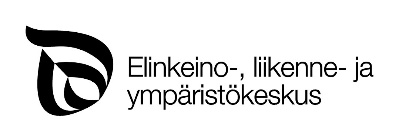 POROTALOUDEN JA LUONTAISELINKEINOJEN INVESTOINTITUKITUKIHAKEMUSporotalouden ja luontaiselinkeinojen rakennetukilain (986/2011) mukaisen tuen saamisestaPOROTALOUDEN JA LUONTAISELINKEINOJEN INVESTOINTITUKITUKIHAKEMUSporotalouden ja luontaiselinkeinojen rakennetukilain (986/2011) mukaisen tuen saamisestaLnro 3561LUE HAKUOHJEET ENNEN TÄYTTÄMISTÄViranomaisen vastaanottomerkinnätViranomaisen vastaanottomerkinnätViranomaisen vastaanottomerkinnätLUE HAKUOHJEET ENNEN TÄYTTÄMISTÄHakemus saapunut Lapin elinkeino-, liikenne- ja ympäristökeskukseen (= vireilletulopäivä)Hakemus saapunut Lapin elinkeino-, liikenne- ja ympäristökeskukseen (= vireilletulopäivä)(Leima)LUE HAKUOHJEET ENNEN TÄYTTÄMISTÄLUE HAKUOHJEET ENNEN TÄYTTÄMISTÄArkistointitunnusHankenumeroHankenumeroLUE HAKUOHJEET ENNEN TÄYTTÄMISTÄHakija / hakijat Hakija / hakijat Hakija / hakijat Omistusosuus/ 
hallintaosuus tilastaOmistusosuus/ 
hallintaosuus tilastaHenkilötunnusHenkilötunnusHenkilötunnusY-tunnusKiinteistötunnus (RN:o)Kiinteistötunnus (RN:o)TilatunnusTilatunnusTilatunnusHakijan kotikunta Paliskuntien yhteishanke Paliskuntien yhteishanke Paliskuntien yhteishanke Asuu poronhoitoalueella  Asuu poronhoitoalueella  Asuu luontaiselinkeinoalueella Asuu luontaiselinkeinoalueella Asuu luontaiselinkeinoalueella Asuu luontaiselinkeinoalueella Asuu luontaiselinkeinoalueella Asuu koltta-alueella Asuu koltta-alueellaJakeluosoiteJakeluosoiteJakeluosoiteJakeluosoitePostinumero ja -toimipaikkaPostinumero ja -toimipaikkaPostinumero ja -toimipaikkaPostinumero ja -toimipaikkaPostinumero ja -toimipaikkaPuhelinnumeroSähköpostiSähköpostiSähköpostiSähköpostiSähköpostiPaliskunta (nimi)Paliskunta (nimi)Paliskunta (nimi) Tuotannollinen investointi Tuotannollinen investointi Asuntorakentaminen Paliskuntainvestointi Muu, mikä Toimenpiteet, johon rahoitustukea haetaan. Kuvaa käyttötarkoitus. Valtionlaina 				 Avustus                              investointiin liittyy valtiontakaushakemus    PääomantarveKustannusarvio / kauppahinta (ilman ALV:a) *), euroRahoituseuroTuotantotoiminnan rakentaminenHaetaan valtionlainaa Muu rakentamisinvestointiHaetaan avustustaPorokarjaMuut lainat / haetut muut lainatKoneet ja kalustoOma rahoitusMuu rahoituksen tarve, 
mikä      Muu julkinen tuki, mikä      YhteensäYhteensäRakennuslupaRakennuslupaRakennuslupa vireillä myönnetty varmistettu, ettei tarvitaToimenpidelupa tai rakennusvalvonnan ilmoitusmenettelyToimenpidelupa tai rakennusvalvonnan ilmoitusmenettelyToimenpidelupa tai rakennusvalvonnan ilmoitusmenettely vireillä myönnetty varmistettu, ettei tarvitaYmpäristölupaYmpäristölupaYmpäristölupa vireillä myönnetty varmistettu, ettei tarvitaMuu viranomaislupa, mikä vireillä myönnetty varmistettu, ettei tarvita varmistettu, ettei tarvitaHakija vakuuttaa asuvansa poronhoitoalueella tai luontaiselinkeinoalueella.Hakija on tutustunut hakuohjeisiin ja tuntee hakemuksessa tarkoitetun hankkeen aloittamiseen liittyvät riskit. Hakija sitoutuu noudattamaan hakemuksessa tarkoitetussa toiminnassa voimassa olevia ympäristöä, eläinten hyvinvointia ja hygieniaa koskevia yhteisön ja kansallista lainsäädäntöä sekä niiden nojalla annettuja säädöksiä ja määräyksiä. Hakija suostuu siihen, että maa- ja metsätalousministeriön, Ruokaviraston tai elinkeino-, liikenne- ja ympäristökeskuksen valtuuttama henkilö tarvittaessa tutustuu paikan päällä hakemuksen mukaiseen toimintaan tukipäätöksen tekemiseksi.Edellä mainituilla viranomaisilla on oikeus saada hakemuksen ratkaisemista varten sekä tuen maksamista ja valvontaa varten tarpeelliset tiedot, sekä suorittaa valvontaa tuen saajan luona siten kuin siinä laissa tai sen lain nojalla on säädetty, jonka mukaista tukea haetaan. Hakija vakuuttaa, että hakemuksessa ja sen liitteissä annetut tiedot ovat oikeita.Hakija vakuuttaa asuvansa poronhoitoalueella tai luontaiselinkeinoalueella.Hakija on tutustunut hakuohjeisiin ja tuntee hakemuksessa tarkoitetun hankkeen aloittamiseen liittyvät riskit. Hakija sitoutuu noudattamaan hakemuksessa tarkoitetussa toiminnassa voimassa olevia ympäristöä, eläinten hyvinvointia ja hygieniaa koskevia yhteisön ja kansallista lainsäädäntöä sekä niiden nojalla annettuja säädöksiä ja määräyksiä. Hakija suostuu siihen, että maa- ja metsätalousministeriön, Ruokaviraston tai elinkeino-, liikenne- ja ympäristökeskuksen valtuuttama henkilö tarvittaessa tutustuu paikan päällä hakemuksen mukaiseen toimintaan tukipäätöksen tekemiseksi.Edellä mainituilla viranomaisilla on oikeus saada hakemuksen ratkaisemista varten sekä tuen maksamista ja valvontaa varten tarpeelliset tiedot, sekä suorittaa valvontaa tuen saajan luona siten kuin siinä laissa tai sen lain nojalla on säädetty, jonka mukaista tukea haetaan. Hakija vakuuttaa, että hakemuksessa ja sen liitteissä annetut tiedot ovat oikeita.Paikka ja aikaAllekirjoitukset (kaikki hakijat)